TRATTAMENTO DEI DATI PERSONALI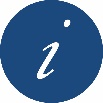 Informativa ex artt. 13 e 14 delRegolamento Generale sulla Protezione dei dati UE 2016/679 Egregia Signora, Egregio Signore, il Regolamento Generale sulla Protezione dei dati UE 2016/679 riconosce e disciplina il diritto alla protezione dei dati personali, nel rispetto dei Suoi diritti e libertà fondamentali e della Sua dignità personale. Nella presente informativa sono riportate le informazioni relative al trattamento dei dati personali, effettuati dal Comune di Ascrea, in relazione all'assegnazione dei buoni spesa o per l’assistenza alimentare previsti dall’Ordinanza della Protezione Civile n. 258 del 29 marzo 2020, dal D.L n. 154 del 24.11.2020 (c.d “Ristori Ter”) e della Deliberazione della Giunta Regionale del Lazio n. 946 del 1.12.2020, secondo il cennato Regolamento. 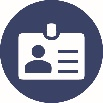 CHI TRATTA I MIEI DATI?Il Comune di Ascrea , con sede in Ascrea  (RI ), alla Piazza Mareri , n. 1, Piazza Mareri n.1 - CAP 02020,  in persona del Legale Rappresentante e Sindaco pt, Prof. Dante D'Angeli,  contattabile ai per seguenti riferimenti: E-mail: info@comune.ascrea.ri.itPEC: comune.ascrea.ri@legalmail.it;Tel.: 0765.723112 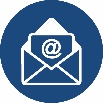 RESPONSABILE PROTEZIONE DATI PERSONALI è la Dott.ssa Mariangela Valeriani, domiciliata per la funzione presso i medesimi Uffici e contattabile ai seguenti riferimenti: E-mail: dott.mariangelavaleriani@gmail.comPEC: mariangelavaleriani@pec.itTel.:  0765.723112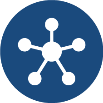 QUALI DATI PERSONALI TRATTA IL COMUNE DI ASCREA?          Il trattamento dei Suoi dati personali avrà ad oggetto:  i dati personali comuni del richiedente (nome e cognome, codice fiscale, data e luogo di nascita, residenza, indirizzo email, cellulare e numero di telefono); informazioni relative al reddito l’indicazione di fruire di altre forme di sostegno pubblico (es: reddito di cittadinanza, Naspi, cassa integrazione)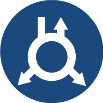 PERCHE' IL COMUNE DI ASCREA TRATTA I MIEI DATI?  Il Comune di Ascrea tratta i Suoi dati personali e le sue categorie particolari di dati personali per le seguenti finalità: per assegnare ai cittadini richiedenti, bisognosi di aiuti economici, buoni spesa per l’acquisto dei generi alimentari presso gli esercizi commerciali contenuti nell’elenco pubblicato dal Comune di Ascrea sul sito istituzionale o per la distribuzione diretta dei generi alimentari e dei prodotti di prima necessità, secondo quanto previsto dalla vigente normativa (D.L n. 154 del 24.11.2020 c.d “Decreto Ristori Ter”, Ordinanza della Protezione Civile n. 658 del 29 marzo 2020, Delibera di Giunta Regione Lazio n. 946 del 1.12.2020); per la gestione economica e finanziaria dei pagamenti. HO L'OBBLIGO DI  CONFERIRE I MIEI DATI ?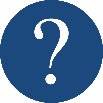 Il conferimento dei dati personali che la riguardano è facoltativo, ma il Suo eventuale rifiuto di  conferire in tutto o in parte i dati richiesti o la successiva richiesta di cancellarli potrebbe comportare per il Comune di Ascrea  l’impossibilità di eseguire o continuare, in tutto o in parte, l’attività richiesta. 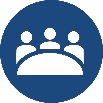 A CHI VENGONO COMUNICATI I MIEI DATI? I dati personali e le categorie particolari di dati personali  che La riguardano saranno trattati in conformità con quanto previsto e disciplinato dal Regolamento mediante strumenti manuali, informatici e telematici, con logiche strettamente correlate alle finalità già esplicitate, in modo lecito e secondo correttezza nonché nel rispetto del principio di minimizzazione, raccolti esclusivamente per gli scopi indicati in questa informativa o previsti dalla legge, da regolamenti o dalla normativa comunitaria o, ancora, per gli scopi od il raggiungimento di finalità necessarie e indispensabili nell’esecuzione dell’attività svolta e/o richiesta. I dati da Lei rilasciati al Comune di Ascrea verranno trattati esclusivamente dal personale debitamente autorizzato e istruito dal Titolare, e saranno conservati in luogo idoneo ed appropriato, tutelandone la riservatezza, nel rispetto del segreto professionale e d’ufficio. Potranno inoltre essere trattati da soggetti esterni, previamente designati quali “responsabili esterni”, ai sensi dell’art. 28 del Regolamento, ai quali è affidato il compito di svolgere specifiche operazioni necessarie per garantire l'espletamento dell'attività richiesta, nei limiti strettamente pertinenti alle finalità di cui sopra. I Suoi dati potranno essere diffusi o comunicati a terzi (esercizi commerciali aderenti all’accettazione dei buoni spesa, Enti del terzo settore, Cooperative Sociali/Volontari per la distribuzione dei buoni, o di quanto necessario per il conseguimento della finalità di aiuto, Organizzazioni partner del Programma Operativo del Fondo di aiuti agli indigenti (FEAD) di cui all'elenco tenuto dal Ministero del Lavoro e delle Politiche Sociali).  I Suoi dati  potranno altresì essere comunicati alle autorità competenti (Forze di Polizia e Autorità Giudiziaria) in caso di richiesta. 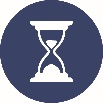 PER QUANTO TEMPO SONO TRATTATI I MIEI DATI?I dati personali e le categorie particolari di dati personali  da Lei forniti  verranno conservati per tutto il periodo relativo all’emergenza Covid 19 e successivamente in forma anonima per esigenze di statistica ed archivio.  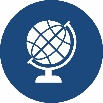 A CHI SONO INVIATI I MIEI DATI? I Suoi dati in ogni caso non potranno essere oggetto di diffusione né verranno trasferiti in Paesi Terzi o organizzazioni internazionali, salvo specifiche e puntuali esigenze di legge. 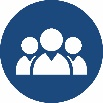 CHE DIRITTI HO SUI MIEI DATI?In ogni momento potranno essere esercitati i diritti, secondo le modalità e le condizioni ivi indicate, previsti dagli articoli 15 (Diritto di accesso dell’interessato), 16 (Diritto di rettifica), 17 (Diritto alla cancellazione ovvero diritto all’oblio), 18 (Diritto di limitazione di trattamento), 20 (Diritto alla portabilità dei dati) del Regolamento. Per far valere i Suoi diritti, potrà inviare una richiesta al Comune di Ascrea, Titolare del trattamento,   oppure  contattando il Responsabile della protezione dei dati personali, ai contatti sopra indicati. 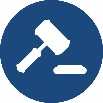 A CHI MI POSSO RIVOLGERE? Se ritiene che il trattamento dei dati personali a Lei riferiti, effettuato dal Comune di Ascrea, avvenga in violazione di quanto previsto dal Regolamento ha il diritto di proporre reclamo al Garante per la protezione dei dati personali, come previsto dall'art. 77 del Regolamento stesso, o di adire le opportune sedi giudiziarie (art. 79 del Regolamento). 